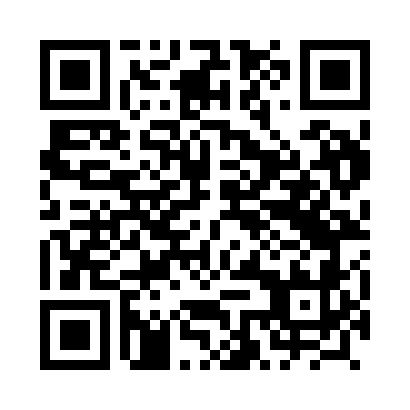 Prayer times for Lelitkow, PolandWed 1 May 2024 - Fri 31 May 2024High Latitude Method: Angle Based RulePrayer Calculation Method: Muslim World LeagueAsar Calculation Method: HanafiPrayer times provided by https://www.salahtimes.comDateDayFajrSunriseDhuhrAsrMaghribIsha1Wed2:425:1012:355:418:0010:172Thu2:395:0812:345:428:0210:203Fri2:355:0612:345:438:0410:234Sat2:315:0412:345:448:0510:265Sun2:285:0212:345:458:0710:306Mon2:245:0112:345:468:0810:337Tue2:204:5912:345:478:1010:368Wed2:204:5712:345:488:1110:399Thu2:194:5612:345:498:1310:4110Fri2:184:5412:345:508:1510:4211Sat2:174:5212:345:518:1610:4212Sun2:174:5112:345:528:1810:4313Mon2:164:4912:345:538:1910:4414Tue2:164:4812:345:548:2110:4415Wed2:154:4612:345:548:2210:4516Thu2:144:4512:345:558:2410:4617Fri2:144:4312:345:568:2510:4618Sat2:134:4212:345:578:2610:4719Sun2:134:4112:345:588:2810:4820Mon2:124:4012:345:598:2910:4821Tue2:124:3812:346:008:3110:4922Wed2:124:3712:346:008:3210:4923Thu2:114:3612:346:018:3310:5024Fri2:114:3512:346:028:3510:5125Sat2:104:3412:346:038:3610:5126Sun2:104:3312:356:038:3710:5227Mon2:104:3212:356:048:3810:5228Tue2:094:3112:356:058:4010:5329Wed2:094:3012:356:058:4110:5430Thu2:094:2912:356:068:4210:5431Fri2:094:2812:356:078:4310:55